Отчет о внутреннем  аудите.                                                                                                    Дата аудита:  _____________20___г.Структурное подразделение ________________________Цели аудита: ___________________________________________________Область аудита ________________________________________________Документ, на соответствие которому проводился аудит_______________Руководитель    аудита:                                _____________________________                                                                                (подпись, дата, расшифровка подписи)Аудитор:                                                     _______________________________                                                                                (подпись, дата, расшифровка подписи)Аудитор:                                                     _______________________________                                                                                (подпись, дата, расшифровка подписи) Руководитель   структурного  подразделения:       _______________________                                                                                                                                  (подпись, дата, расшифровка подписи)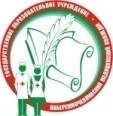 Министерство здравоохранения Республики ТатарстанГАПОУ   «Набережночелнинский медицинский колледж»Система менеджмента качества Ф/ 05Отчет о внутреннем аудитеСогласовано руководитель группы аудиторов___________________  Галеева Л.И.                             Утверждаю           руководитель Службы качества__________ Ахметганеева Ю.Е. Пункт ИСО 9001Пункт документаНаблюдение (несоответствие)Рекомендации   1234